Artikel oder Paragraph ? 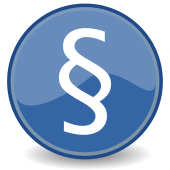 Paragraph oder Paragraf (lateinisch paragraphus, von griechisch παράγραφοςparágraphos „das Danebengeschriebene“) dient zur Einteilung in aufzählendem Schrifttum, wie bei Gesetzen, Verträgen oder Lehrbüchern. Er wird in der Regel zur besseren Bezugnahme (insbesondere bei Gesetzestexten) in Absätze, Sätze, Nummern und Buchstaben (literae) unterteilt (in Österreich Ziffern („Z“) für Nummern gebräuchlich) und ist in Gesetzeskommentaren zusätzlich mit Randnummern (Rn), bei Gerichtsentscheidungen auch mit Randziffern (Rz) versehen. Völkerrechtliche Verträge, Gesetze des öffentlichen Rechts sowie europäische Rechtsakte, Verordnungen und Richtlinien sind meist anstelle von Paragraphen durch Artikel gegliedert. In der Schweiz ist dies bei sämtlichenBundesgesetzen der Fall, in Deutschland beim Grundgesetz sowie bei den so genannten Artikelgesetzen.Artikelgesetze: Als Artikel- oder Mantelgesetz wird in der Gesetzgebungspraxis der Bundesrepublik Deutschland ein Gesetz bezeichnet, das gleichzeitig mehrere Gesetze oder sehr unterschiedliche Inhalte in sich vereint. Meist werden damit Änderungsgesetzebezeichnet, die eine bestimmte Thematik in einer ganzen Reihe von Fachgesetzen ändern. Für diese Gesetze ist auch die Bezeichnung „Omnibusgesetz“ gebräuchlich, wenn Änderungen, die inhaltlich nichts miteinander zu tun haben, in einem Artikelgesetz zusammengefasst werden.Die Bezeichnung Artikelgesetz kommt daher, dass diese Gesetze in der obersten Gliederungsebene in Artikel unterteilt sind, wobei für jedes zu erlassende oder zu ändernde Gesetz ein gesonderter Artikel verwendet wird.[1] Innerhalb eines Artikels werden dann die Paragraphen des einzelnen Gesetzes oder nach Nummern geordnete Änderungen zu einzelnen Paragraphen aufgeführt. Beispiel für ein deutsches Artikelgesetz ist etwa das „Vierte Gesetz für moderne Dienstleistungen am Arbeitsmarkt“, besser bekannt als Hartz IV. Dessen Artikel 1 ist das neue Zweite Buch Sozialgesetzbuch (SGB II). Insgesamt hat das Hartz-IV-Gesetz 61 Artikel, mit denen zahlreiche Gesetze geändert wurden.Eine Verwendung von Artikeln steht in ihrer textgliedernden Funktion der von Paragraphen gleich, sie ist nur ein Hinweis auf den Inhalt des Gesetzes. Der Artikel dient wie der Paragraph zur Einteilung in aufzählendem Schrifttum (etwa Gesetze,Verträge, Lehrbücher). Er selbst wird in der Regel zur besseren Referenzierbarkeit (insbesondere bei Gesetzestexten) wiederum aufgeteilt in Absätze, Nummern und/oder Sätze.Paragraph: Im deutschen Sprachraum wird als Paragraphenzeichen „§“ verwendet. Bezieht man sich auf mehr als einen Paragraphen, werden zwei Paragraphenzeichen nebeneinandergestellt: „§§“. Die Herkunft des Paragraphenzeichens ist umstritten und wird im Artikel Paragraphenzeichen diskutiert.SchreibweiseDie neue deutsche Rechtschreibung hat, wie bei allen zusammengesetzten Wörtern mit -graph, als neue Schreibweise zusätzlich Paragraf eingeführt, die zuweilen schon im 18.–19. Jahrhundert verwendet wurde; sie gilt als gleichberechtigt mit der früheren und weiterhin richtigen Schreibweise Paragraph. Der Duden empfiehlt die Schreibung mit f.[1]§ 4 AO: Paragraph vier der Abgabenordnung§§ 14 f. EStG: Paragraphen 14 und folgender des Einkommensteuergesetzes§§ 33 ff. BauNVO 69: Paragraphen 33 und folgende der Baunutzungsverordnung von 1969.In deutschen Bundesgesetzen wurden bei Zitaten von Gesetzesstellen, Absätzen, Sätze und Nummern, soweit sie nach dem Paragraphen stehen, immer abgekürzt (Abs., S. oder Nr.), also:§ 323 Abs. 2 Nr. 1 BGB§ 433 Abs. 1, S. 2 BGBSeit Anfang 2009 werden diese Bezeichnungen ausgeschrieben. Ausnahmen finden sich nur noch in wenigen Anlagen.In Österreich gliedern sich – in Bundes- wie Landesgesetzen – die Paragraphen in Absätze, die Absätze in Ziffern, und/oder in Buchstaben, und allenfalls auch kleingeschriebene römische Ziffern (analog bei den Gesetzen, die sich in Artikel gliedern); in Österreich ist es überdies unüblich nach den abgekürzten Bezeichnungen Punkte zu setzen:[2]§ 79 Abs 1 Z 1 GTG§ 16 Abs 1 lit a StVO§ 16 Abs 1 lit a sublit ii FBGeine Bebuchstabung kommt nur unterhalb der Absätze vor, um Verwechslung mit eingeschobenen Paragraphen zu vermeiden, die ebenfalls immer mit einem Kleinbuchstaben gebildet werden:§ 16a ROG folgt auf § 16 ROG, danach folgt § 17 ROG: Paragraph 16-„A“ des RaumordnungsgesetzesEine insbesondere in der deutschen Rechtswissenschaft ebenfalls gängige (weil kürzere) Schreibform ist folgende:§ 346 II 1 Nr. 3 BGB: Paragraph 346, Absatz 2, Satz 1, Nummer 3 des Bürgerlichen Gesetzbuches